Dějepis Prosím ty, kteří mi ještě neposlali práci z kteréhokoliv týdne, tak ať učiní. Můžete zaslat oskenované nebo vyfocené, podle toho jaké máte možnosti na adresu: masopustova.romana@zsfrycovice.czDěkuji.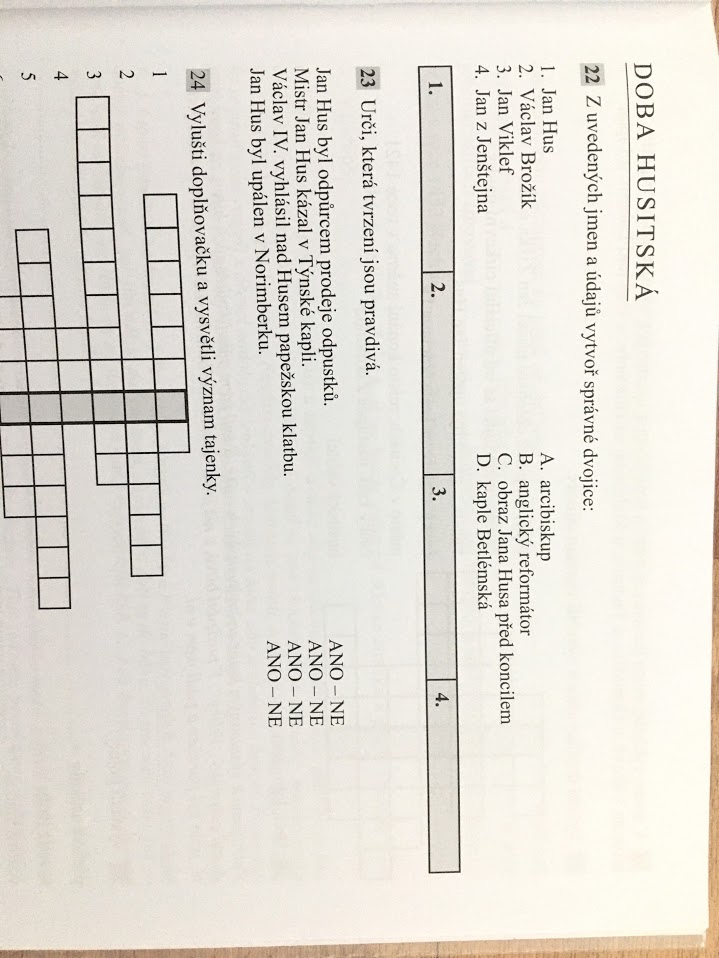 1. Zhlédni prezentaci a ústně odpověz na otázky: Husitství v letech 1424 – 14342. Opakování – DOBA HUSITSKÁ – do sešituDOBA HUSITSKÁ – OPAKOVÁNÍ1. Z uvedených jmen a údajů vytvoř správné dvojice. Nespojuj čárou, ale vypiš celé cvičení do sešitu:2. Napiš do sešitu věty a urči, která tvrzení jsou pravdivá: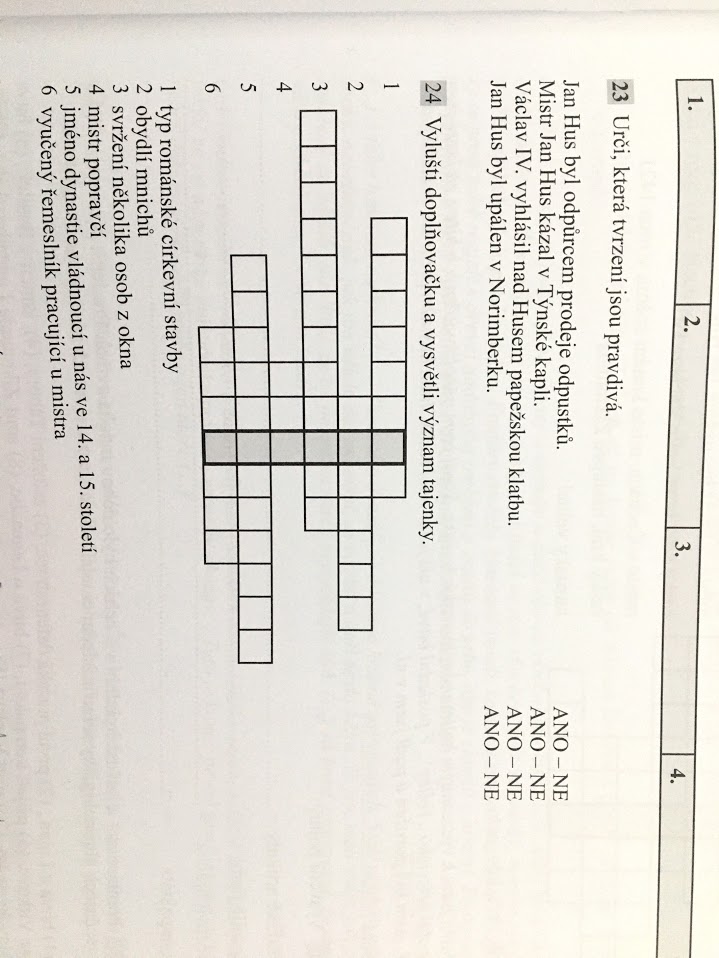 3. Vylušti křížovku do sešitu – stačí psát odpovědi a vysvětlit význam tajenky: